Гимн детского сада "Лапушка" 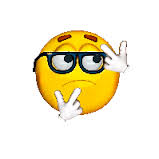 находится в разработке...